Как вести себя при нападении собакиНеобходимо защитить горло, прижав подбородок к груди и выставив вперед локти. Не смотреть собаке в глаза. Это провоцирует ее на нападение. Не кричать, не махать руками и предметами, не кидать ничего в собаку. Не убегать от нее. Встать к собаке боком и несколько раз дать команды: «нельзя!», «Фу!», «Сидеть!». Если вблизи хозяин, позвать его и потребовать взять собаку на поводок. В отсутствии помощи уходить от собаки спокойным шагом, не делая резких движений.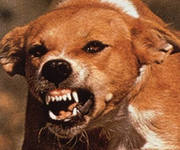 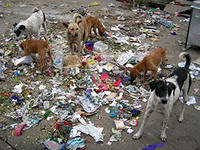 Для избежания нападения собаки:не подходите к ней, когда она ест; не замахивайтесь на хозяина и его родственников; не подходите к собаке, имеющей щенков; не пугайтесь и не кричите, если к вам бежит собака; не трогайте и не гладьте чужих собак; не подходите к собаке, находящейся на привязи.Если вас укусила собака, немедленно сообщите о случившемся в полицию и обратитесь к врачу